Открытое интегрированное занятие по развитию речи.Тема: Знакомство с русской народной сказкой «Кот, петух и лиса».Программное содержание:• познакомить детей с русской народной сказкой «Кот, петух и лиса»;• учить детей внимательно слушать сказку и отвечать на вопросы по ее содержанию;• продолжать развивать у детей эмоциональное восприятие текста;• продолжать развивать умение отгадывать загадки;• способствовать формирование дружеских взаимоотношений и взаимовыручки.Задачи по интегрируемым областям:Социально-коммуникативное развитиеПобуждать включаться в игровой образ. Формировать навыки сотрудничества, способствовать формированию чувства дружбы и коллективизма.Речевое развитиеФормировать диалогическую речь. Продолжать развивать артикуляционные аппараты, работать над дикцией, совершенствовать отчетливое произношение слов и словосочетаний, интонационную выразительность речи. Воспитывать культуру речи, обогащать и расширять словарный запас детей.Познавательное развитие, художественно-эстетическое развитиеПродолжать работу по формированию интереса к русским народным сказкам, к русскому фольклору, способствовать накоплению эстетического опыта, читая и обсуждая литературные произведения.Физическое развитиеСовершенствовать навыки общей и мелкой моторики, используя разные материалы.Развивающая среда:Иллюстрации, записи звуков леса, природы, разрезные картинки, картинки – раскраски, цветные карандаши, восковые мелки.Предварительная работа:• рассказывание русских народных сказок;• рассматривание сказочных иллюстраций. Рассматривание книг в книжном уголке.• предложить родителям почитать детям знакомые сказки;• отгадывание загадок о животных.• рисование любимых героев из сказокСловарная работа:Кот, котик, коток-серый лобок, кот- Котофеич; петух, петушок, Петенька, петушок-золотой гребешок; лиса, лисичка, лисонька, Лиса-Патрикеевна, плутовка, лисичка-сестричка, гусли. Смелый, добрый, глупый, хитрая.Ход занятия:I часть – вводная.Воспитатель: Ребята, посмотрите, к нам пришел сегодня гости. Подойдите к гостям, поздоровайтесь, познакомьтесь. А сейчас за руки возьмитесь, и друг другу улыбнитесь.- Ребята, я хотела сегодня отправиться вместе с вами в путешествие. Но сначала я хочу спросить у вас, а вы любите сказки?Ответы детей.- Сейчас я это проверю. Я буду вам читать отрывок из сказок, а вы будете мне отвечать, из какой сказки я это прочитала. Согласны?Отрывки из сказок:«Посадил дед…Выросла она большая пребольшая… » («Репка»)«… Сел медведь на крышу, да и раздавил его,Еле успели все звери из него выскочить… » («Теремок»)«… Вдруг навстречу ему лиса «Здравствуй, дружок! Какой ты хорошенький» А он ей сразу песенку петь… » («Колобок»)«… Подслушал это волк, выждал, когда коза ушла,подошел к избушке и запел тонким голосом… » («Волк и козлята»)«… Лечит маленьких детей. Лечит птичек и зверей. Сквозь очки свои глядит.Добрый доктор….. («Айболит»)«… Побежала сестрица дальше. Видит яблонька стоит.«Яблонька, скажи, куда гуси полетели? » ( «Гуси – лебеди»)II часть – основная:- Молодцы, ребята, много вы знаете сказок. Давайте отправимся в путешествие к героям одной сказки. Чтобы нам встретиться с ними, нужно будет пройти по лесной тропинке, через ручей, и по кочкам через болото! (звучат звуки леса, пение птиц, дети проходят по тропинке, перепрыгивают через ленту, прыгают из обруча в обруч на 2-х ногах и останавливаются около избушки).- Ребята, мы с вами вышли на лесную поляну к избушке. Давайте постучим в окошко, и узнаем кто же в домике живет.Звучит музыка «Приходи сказка». Под музыку выходит сказочница Марья.
Сказочница Марья: - Здравствуйте, ребята! Зовут меня – сказочница Марья. Я рада, что вы пришли ко мне в гости в сказочное царство. Моя избушка сказочная, посмотрите на ней иллюстрации к сказкам, загадки, если справитесь с заданиями правильно, вас в избушке ждет сюрприз.Дети садятся на стульчики.- Первое задание. Ребята, попробуйте отгадать загадки!Загадывание загадок:Шубка полосатая, мордочка усатаяЧасто умывается, а с водой не знается. (Кот)Он носом в землю постучит,Взмахнёт крылом и закричит.Кричит он даже сонный,Крикун неугомонный (Петух)Рыжая головка, хитрая плутовка.Хвост пушистый – краса,Кто же это… (Лиса)- Какие вы ребята молодцы, отгадали все загадки. Все эти животные герои одной интересной русской народной сказки, которую я вам сейчас расскажу, а называется это сказка «Кот, петух и лиса». В сказке нас ждут чудеса.
Сказка, сказка, прибаутка,
Рассказать ее не шутка,
Чтобы сказочка сначалаСловно реченька журчала.
Чтоб к концу ни стар, ни мал
От нее не задремал.
Жили-были...Чтение детям сказки, с использованием иллюстраций. После чтения проводится беседа по сказке.Сказочница: - А вот вопросы, на которые нужно отвечать правильно, полным предложением- Как называется сказка?- Назовите героев этой сказки?- Куда рано утром уходил кот?- Что наказывал петушку котик, когда уходил на охоту?- Как лиса выманивала петушка?- Что она ему говорила?- Каким голоском?(интонирование детьми голоса лисы)- Что кричал петушок котику, когда его схватила лиса- Каким голосом? ( Громким).(интонирование детьми голоса петушка)- Почему? ( Он боялся лису).- Как кот помог петушку?- Как заканчивается сказка?Сказочница. –  Молодцы, ребята, очень внимательно слушали сказку, ответили на все вопросы.  В следующий раз вы мне сами расскажите и покажите эту сказку.Воспитатель. – Сказочница Мария, мы с ребятами хотим показать одну игру.Сказочница. – Я с большим удовольствием посмотрю на вас.Физкультурная минутка:Утром лисонька проснуласьЛапкой правой потянуласьЛапкой левой потянуласьСолнцу нежно улыбнуласьВ кулачок все пальцы сжала,А потом их все разжала.Вытираться лапкой сталаРучки, ножки и бокаВот какая красота!Воспитатель. - Ребята, котик и петушок принесли вам подарки, весёлые картинки- А лиса плутовка махнула своим хвостом и все перемешала их.- У меня остались картинки, надо собрать по образцу и отгадать, кто же изображен на них.Дидактическая игра: «Собери по образцу картинку» Сказочница. - Вы, ребята большие молодцы, справились с задания, за это я вам дарю ларец с подарками, когда вернетесь в детский сад, Оксана Александровна раздаст вам подарки.                                                                                                                                                    А теперь мне пора с вами прощаться, меня ждут ребята в другом детском саду. До свидания, ребята. Воспитатель. - А теперь мы вернемся из сказки обратно в нашу группу, а собой возьмем игру с разрезными картинками, чтобы в группе еще раз в нее поиграть!III часть – заключительная:- Ребята, скажите мне, где мы с вами сегодня побывали?-  С какой, русской народной сказкой вы сегодня познакомились?- А чему вас учит эта сказка?- Что небезопасно уходить из дома с незнакомыми, чужими людьми. А ещё учит нас дружить, как кот и петух.- А что больше всего понравилось?- Что вам запомнилось?                                                                                                         Воспитатель. – Молодцы, ребята, все старались отвечать на вопросы. (отметить успехи детей каждого индивидуально).                                                                                               Воспитатель. – А сейчас я открою ларец, который подарила нам сказочница. (открывает ларец), посмотрите здесь лежат сладости (вручает детям сладости). А еще нам подарили картинки - раскраски, карандаши, чтобы мы с вами их красиво раскрасили.                                                                                           Дети выбирают себе картинки, карандаши, восковые мелки, и раскрашивают.Интегрированное занятие по развитию речи в средней группе «Путешествие по сказкам».Образовательная область: «Речевое развитие»
Интеграция образовательных областей: «Художественно-эстетическое развитие», «Социально-коммуникативное развитие»
Формы занятия: сюрпризный момент, беседа, загадывание и отгадывание загадок, дидактическая игра, рисование, складывание разрезных картинок, придумывание конца сказки, моделирование.
Обучающие задачи:
- закрепить умение узнавать знакомые русские народные сказки;
- закрепить умение передавать структуру сказки с помощью моделирования;
- закрепить приемы нетрадиционного рисования;
Развивающие задачи:
- развивать способность к фантазированию на основе сюжета знакомой сказки;
- развивать умение придумывать конец знакомой сказки;
- развивать внимание, память, воображение, мышление;
- развивать речь, активизировать словарь;
- развивать мелкую моторику, двигательную активность;
Воспитательные задачи:
- воспитывать нравственно-патриотические чувства детей через малые фольклорные формы;
- воспитывать самостоятельность, уверенность, аккуратность;
- формировать интерес и любовь к устному народному творчеству.
Словарь новых слов: волшебная, умная, интересная, добрая, загадочная, радостная, мудрая, поучительная, необычная.
Предварительная работа: Чтение русских народных сказок, рассматривание иллюстраций, беседа о героях сказок, драматизация отрывков из сказок.
Технологии: здоровьесберегающие, информационно-коммуникационные, игровая технология, технология «ТРИЗ».
Оборудование и материалы: атласный мешочек, картинки со сказками, блюдечко, наливное яблочко, клубок, разрезные картинки, модели сказки «Теремок», гнездо, Курочка Ряба, игрушка Колобок, игрушечные деревья, ватман большого формата на котором изображен лес, аудиозапись; ватные палочки, кусочки поролона, ватные диски, гуашь, влажные салфетки.Ход занятияИгровая ситуация, создающая мотивацию к деятельности.
Звучит музыка «Приходи сказка». Под музыку входит сказочница Марья.
Сказочниц Марья: Здравствуйте, ребята! Зовут меня – сказочница Марья. Я рада, что вы пришли ко мне в гости в сказочное царство. Вы все за руки возьмитесь, и друг другу улыбнитесь. У меня в царстве случилась беда. Гуси- лебеди унесли Иванушку к Бабе - Яге. Поможете Аленушке найти братца?
Дети: Да.
Сказочница Марья: Но вы должны выполнить много трудных заданий: знать много сказок, отгадывать загадки, собирать сказку из частей, моделировать сказку, придумывать конец сказки, рисовать, а еще надо быть внимательными, старательными, послушными. Не испугаетесь трудностей?
Дети: Нет.
Сказочница Марья: А дорогу к Бабе – Яге нам покажет вот этот волшебный клубок. (Бросает клубок, он катится к чудесному мешочку.)

2. Дидактическая игра «Угадай сказку».
Сказочница Марья. Что это?
Дети: Мешочек.
Сказочница Марья: А мешочек не простой,
Он волшебный, вот какой!
Хотите узнать, что находится в волшебном мешочке? (Дети по очереди достают картинки и называют героев сказок. «Журавль и цапля», «Снегурочка», «Морозко», «Бычок Смоляной бочок», «Лисичка сестричка и серый волк, и т. д.

3. Беседа о сказках.
Сказочница Марья: Ребята, а какие это сказки?
Дети: Русские народные.
Сказочница Марья: Почему сказки называются народными?
Дети: Потому что их сочинил русский народ.
Сказочница Марья: Что такое сказка?
Дети: Сказка это то, чего на самом деле не бывает. Это волшебство. Чудо. В сказке с героями случаются необыкновенные события. Говорят звери, вещи, птицы.
Сказочница Марья: А как можно сказать о сказке, какая она?
Дети: Волшебная, умная, интересная, добрая, загадочная, радостная, мудрая и т.д.
Сказочница Марья: А как сказки заканчиваются?
Дети: Добро побеждает зло, у сказки счастливый конец, мы радуемся вместе с героями.
Сказочница Марья: Молодцы ребята!

4. Отгадывание загадок.
Сказочница Марья: Покатился дальше наш волшебный клубочек.
(На пенечке стоит блюдечко с наливным яблочком).
Сказочница Марья: Куда прикатился наш клубочек?
Дети: К яблочку.
Сказочница Марья. Да это же мое волшебное яблочко.
- Катись, катись, яблочко наливное,
По серебряному блюдечку.
Посмотрим, что там внутри. (Открывает яблочко и достает загадки.)
А теперь загадки отгадайте.
Сидит в коробе девочка,
У мишки за спиной;
Он сам того не ведая,
Несет ее домой («Маша и медведь»).
Ах ты, Петя – простота,
Сплоховал немножко:
Не послушался кота,
Выглянул в окошко. («Кот, петух и лиса»)
Нет ни речки, ни пруда.
Где воды напиться?
Очень вкусная вода
В ямке от копытца. («Сестрица Аленушка и братец Иванушка»)
Сказочница Марья: Все загадки отгадали и героев всех назвали. Молодцы!

5. Дидактическая игра «Собери сказку».
Сказочница Марья: Катится дальше наш клубочек. Куда это он прикатился? На полянку. Ой! Что это такое? (На полу лежат разрезные картинки.)
Был Кощей вчера в гостях
Что наделал, просто - Ах!
Все картинки он порвал.
С лешим в чехарду играл.
Помогите их собрать
Сказку русскую назвать!
Сказочница Марья: Надо из частей собрать сказку. (Дети из частей собирают картинки сказок и называют их).
Сказки: «Жихарка», «Зимовье зверей», «Лиса и заяц», «Маша и медведь», «Гуси-лебеди», «Три медведя», «Репка», «Волк и семеро козлят».
Сказочница Марья: Молодцы! Сложить сумели!
Проделки Кощея преодолели!

6. Моделирование сказки.
Сказочница Марья: Идем дальше. Ой, ребята клубочек через ручеек перекатился, а мы с вами перепрыгнем.
Сказочница Марья: (катит клубок к магнитному мольберту) Катился наш клубочек и прикатился в сказку.
Стоит в поле теремок.
Он не низок, не высок.
И жильцов своих всех ждет,
Кто за кем сюда придет?
Назовите сказку.
Дети: Теремок.
Сказочница Марья: Мы ее покажем с помощью моделирования.
(Дети, используя модели, выстраивают последовательность цепочки героев сказки «Теремок»)

7. Придумывание конца сказки.
Сказочница Марья: Наш клубочек катится дальше. Ребята кто это?
Дети: Курочка Ряба.
Сказочница Марья: Жили-были дед, да баба. Была у них курочка ряба. Курочка Ряба, снесла яичко, не золотое, а железное. Дед бил-бил не разбил. Баба била-била не разбила. Мышка бежала, хвостиком махнула, яичко упало, не разбилось, а придавило мышке хвостик. Я придумала новую сказку, а вы придумайте конец сказки.
Как помочь мышке, вызволить хвостик? Что случилось дальше? (дети сочиняют конец сказки).
Сказочница Марья: Молодцы ребята помогли мышке не оставили ее в беде. Какую хорошую сказку мы с вами сочинили.

8. Затруднение в игровой ситуации.
Сказочница Марья: Нам снова надо продолжать путь. Катись мой волшебный клубочек. (Катит клубок). Клубок катится к колобку, который лежит под елочкой.
Сказочница Марья: Ой, кто это такой круглый, да ладный?
Дети: Колобок.
Сказочница Марья: Колобок ты почему такой грустный?
Колобок: Ребята вы все такие веселые, дружные, а у меня нет друзей.
Сказочница Марья: Давайте поможем колобку, нарисуем много колобков, чтобы он с ними дружил. (Дети садятся за столы.)
Сказочница Марья: Ребята, какой формы колобок?
Дети: Круглой.
Сказочница Марья: А чем можно рисовать?
Дети: Кисточкой, ватными палочками, кусочком поролона, пальчиком.
Сказочница Марья: А теперь разомнем наши пальчики.

9. Пальчиковая гимнастика «Любимые сказки».
(Дети поочередно загибают пальчики. На последнюю строчку хлопают в ладоши.)
Будем пальчики считать,
Будем сказки называть
Рукавичка, Теремок,
Колобок – румяный бок.
Есть Снегурочка – краса,
Три медведя, Волк – Лиса.
Не забудем Сивку-Бурку,
Нашу вещую каурку.
Про жар-птицу сказку знаем,
Репку мы не забываем
Знаем Волка и козлят.
Этим сказкам каждый рад.

10. Художественно-продуктивная деятельность.
Сказочница Марья: Начинайте рисовать колобков.
Звучит спокойная музыка.
Самостоятельная работа детей. Индивидуальная помощь затрудняющимся детям.
Дети рисуют на ватных дисках колобков и приклеивают их на ватман с изображением леса.
Сказочница Марья: Колобок посмотри, каких друзей нарисовали тебе ребята.
Колобок: Спасибо, ребята, теперь у меня много друзей.
Сказочница Марья: Ребята, отправляемся в путь искать Иванушку. (Бросает клубок. Дети идут за сказочницей.)

11. Итог непосредственной образовательной деятельности.
Звучит тревожная музыка «Полет Бабы-Яги». (аудиозапись)
Сказочница Марья: Ребята, Баба-Яга нас почуяла! Но вы её не бойтесь. Если мы к ней обратимся ласково, поприветствуем её, то и она будет к нам добра.
Баба-Яга (выходит из избушки): Чую, человеческим духом пахнет. Кто такие? Зачем пришли? Зачем пожаловали?
Сказочница Марья: Ребята, нужно вежливо попросить Бабу-Ягу, вернуть нам Иванушку.
Дети: Здравствуй, Баба-Яга, верни нам, пожалуйста, Иванушку. Его сестрица Аленушка плачет.
Сказочница Марья. Баба-Яга, ребята много трудных заданий выполнили, чтобы тебя найти. Расскажите Бабе-Яге, что вы делали в моем сказочном царстве?
Дети: Угадывали сказки, отгадывали загадки, собирали сказки по частям, моделировали сказку «Теремок», придумывали конец сказки «Курочка Ряба», рисовали для колобка друзей.
Баба-Яга: Молодцы! Иванушку я вам отдам, пусть домой идет, в семью возвращается. Ведь его там все любят и ждут.
Сказочница Марья: Баба Яга, а ребята на прощание хотят потанцевать с тобой.
Танец с Бабой-Ягой. Мелодия «Бабка Ежка».
Баба-Яга: До свиданья ребята. Я теперь буду доброй, и никого не буду обижать. (Уходит.)
Сказочница Марья: Ну, а вам ребята пора возвращаться в детский сад. Понравилось у меня в сказочном царстве?
Дети: Да.
Сказочница Марья: Вот вам подарки. (Дарит книжки-малышки.) До свиданья ребята.Жили-были Петух и Кот. Собрался Кот на охоту, а Петуху строго наказывал: «Не выглядывай в окошко, а то Лиса утащит!»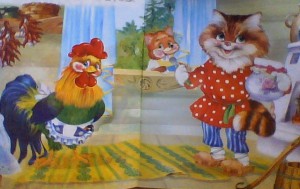 Ушел Кот, а Лиса пришла и запела:«Петушок, Петушок,Золотой гребешок,выгляни в окошко,дам тебе горошка.»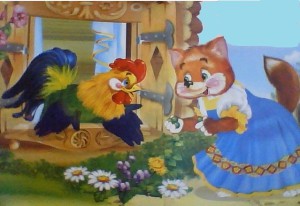 Петушок и выглянул, схватила его Лиса, а он как закричит:«Несет меня Лисаза темные леса,Котик-братик,спаси меня!»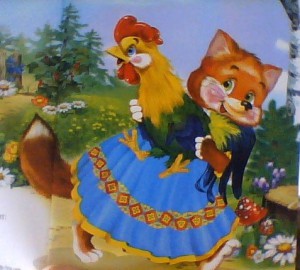 Котик недалеко был, услышал он Петуха, прибежал и отнял у Лисы.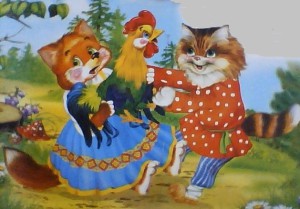 На другой день Кот опять ушел в лес, а Лиса тут как тут:«Петушок, Петушок,Золотой гребешок,Выгляни в окошко,Дам тебе горошка!»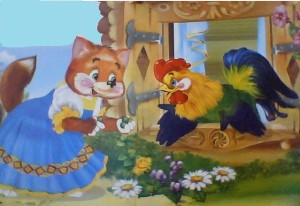 Высунул Петушок голову, лиса его схватила, а он и закричал:«Несет меня ЛисаЗа темные леса,За высокую гору,В темную нору.Котик-братик, спаси меня!»Услышал Кот, подоспел, отнял у Лисы Петуха.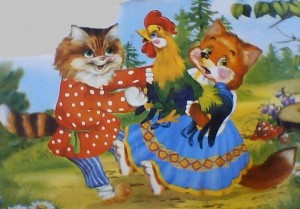 На третий день Кот говорит: -«Я сегодня далеко уйду, не услышу тебя. Не выглядывай в окошко!»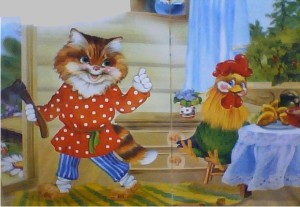 Ушел Кот, а Лиса уже тут как тут:«Петушок, Петушок,Золотой гребешок,Выгляни в окошко,Дам тебе горошка.»Крепится Петушок, не выглядывает, а лиса и говорит:«Куры то клюют,Петухам не дают!»Не выдержал Петушок, выглянул, лиса его и унесла.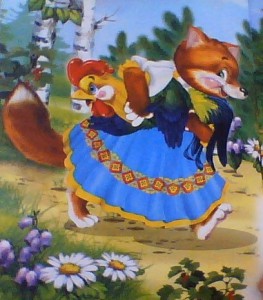 Вернулся Кот домой, а Петушка нет. Погоревал он и пошел друга выручать. Подошел Кот к лисицыной избушке стал на гуслях играть, да песни петь. Лиса заслушалась, а Петушок от радости закричал «ку-ка-ре-ку».Подхватил Кот Петуха, да бегом домой!Текст сказки «Кот, петух и лиса».Русская народная сказка.В лесу в маленькой избушке жили-были кот да петух. Кот рано утром вставал, на охоту ходил, а Петя-петушок оставался дом стеречь. Уйдет кот на охоту, а петушок все в избушке приберет, пол чисто подметет, вскочит на жердочку, песни поет и кота ждет.

Бежала как-то лиса, услыхала, как петух песни поет, захотелось ей петушиного мяса попробовать. Вот она села под окошко да и запела:
Петушок, петушок,
Золотой гребешок,
Выгляни в окошко —
Дам тебе горошку.

Петушок выглянул, а она его — цап-царап — схватила и понесла.

Петушок напугался, закричал:
— Несет меня лиса за темные леса, за высокие горы! Котик-братик, выручи меня!

Кот недалеко был, услыхал, помчался за лисой что было силы, отнял петушка и принес его домой.

На другой день собирается кот на охоту и говорит петушку:
— Смотри, Петя, не выглядывай в окошко, не слушай лису, а то она тебя унесет, съест и косточек не оставит.

Ушел кот, а Петя-петушок в избушке все прибрал, пол чисто подмел, вскочил на жердочку — сидит, песни поет, кота ждет.

А лиса уж тут как тут. Опять уселась под окошком и запела:
Петушок, петушок, 
Золотой гребешок, 
Выгляни в окошко — 
Дам тебе горошку.

Петушок слушает и не выглядывает. Лиса бросила в окошко горсть гороху. Петушок горох склевал, а в окно не выглядывает. Лиса и говорит:
— Что это, Петя, какой ты гордый стал? Смотри, сколько у меня гороху, куда же мне его девать?

Петя выглянул, а лиса его — цап-царап — схватила и понесла. Петушок испугался, закричал:
— Несет меня лиса за темные леса, за высокие горы! Котик-братик, выручи меня!

Кот хоть далеко был, а услыхал петушка. Погнался за лисой что было духу, догнал ее, отнял петушка и принес его домой.

На третий день собирается кот на охоту и говорит:
— Смотри, Петя, я сегодня далеко на охоту пойду, и кричать будешь — не услышу. Не слушай лису, не выглядывай в окошко, а то она тебя съест и косточек твоих не оставит.

Ушел кот на охоту, а Петя-петушок все в избушке прибрал, пол чисто подмел, на жердочку вскочил и сидит, песни поет, кота ждет.

А лиса опять тут как тут. Сидит под окошком, песенку поет. А Петя-петушок не выглядывает. Лиса и говорит:
— Ах, Петя-петушок, что сказать тебе хочу! За тем и торопилась. Бежала я по дороге и видела: мужики ехали, пшено везли; один мешок худой был, все пшено по дороге рассыпано, а подбирать некому. Из окна видать, вот погляди.

Петушок поверил, выглянул, а она его — цап-царап — схватила и понесла. Как петушок ни плакал, как ни кричал — не слыхал его кот, и унесла лиса петушка к себе домой.

Приходит кот домой, а петушка-то и нет. Погоревал, погоревал кот — делать нечего. Надо идти выручать товарища — наверное, его лиса утащила.

Пошел кот вначале на базар, купил там себе сапоги, синий кафтан, шляпу с пером да музыку — гусли. Настоящий музыкант стал.

Идет кот по лесу, играет в гусельки и поет:
Стрень, брень, гусельки, 
Золотые струнушки, 
Стрень, брень, гусельки, 
Золотые струнушки.

Звери в лесу дивятся — откуда у нас такой музыкант появился? А кот ходит, поет, а сам все лисий дом высматривает.

И увидел он избушку, заглянул в окошко, а там лиса печку топит. Вот котя-ко-ток встал на крылечко, ударил в струнушки и запел:
Стрень, брень, гусельки, 
Золотые струнушки. 
Дома ли лиса? 
Выходи, лиса!
  Лиса слышит, кто-то ее зовет, а выйти посмотреть некогда — блины печет. 
   Самой лисе нельзя от печи уйти и послать некого — один петушок. Собиралась она его щипать да жарить. И говорит лиса петушку:
— Ступай, Петя, погляди, кто меня там зовет, да скорей возвращайся!

Петя-петушок выскочил на крыльцо, а кот, схватил петушка да понесся домой что было мочи.

С тех пор опять кот да петух живут вместе, а лиса уж больше к ним и не показывается.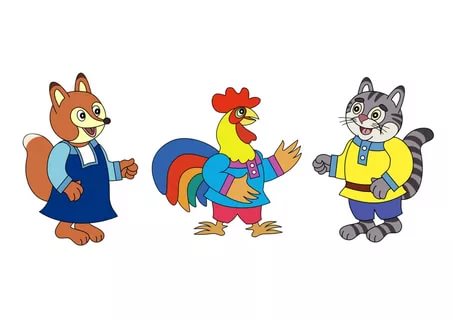 КОНСПЕКТ ИНТЕГРИРОВАННОГО ЗАНЯТИЯ «ВМЕСТЕ С КОЛОБКОМ» Интегрированные занятия Автор: Данилова Людмила Викторовна    09.02.2018 00:42 КОНСПЕКТ ИНТЕГРИРОВАННОГО ЗАНЯТИЯ «ВМЕСТЕ С КОЛОБКОМ»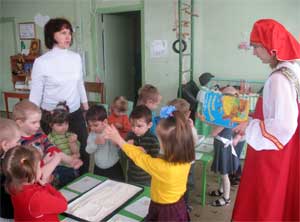 Автор: Данилова Людмила Викторовна Воспитатель высшей квалификационной категории МКДОУ детский сад №31 общеразвивающего видаМосковская обл., Чеховский р-он, с.Новый БытI. ПРОЕКТИРОВОЧНЫЙ КОМПОНЕНТТема: Воспитывать интерес к народному фольклору.Задачи:Продолжить учить детей внимательно слушать сказку, следить за ходом развивающихся событий.Вызывать симпатию к герою сказки – Колобку, эмоционально реагировать на коллизии развертывающегося сюжета с Зайцем, Волком, Медведем, Лисой.Ввести приемы художественного чтения для передачи повадок персонажей сказки (например, Медведь говорит низким голосом; Заяц – высоким).Повторяющиеся действия персонажей использовать для запоминания персонажей сказки и последовательность их действий.На основе расширения знаний об окружающем мире воспитывать у детей уважение к людям труда, бережное отношение к хлебу.Вызывать интерес к коллективному труду.Развивать связную речь дошкольников.Предварительная работа: чтение любимых сказок, коллективная аппликация по сказке «Колобок»; физкультурное занятие на тему: «За Колобком»; Д/игра «Непослушный Колобок»; конструирование «Домик для Колобка и дорожка»; заучивание наизусть песенки Колобка; беседа на тему «Из чего сделан Колобок»; теневой театр «Колобок».Используемые медиаобъекты: пальчиковая игра «Колобок»; пение песни Колобка; выставка творческих работ по сказке «Колобок»; физминутка.Используемое оборудование: театр (игрушки Бибабо: заяц, волк, медведь, лиса); формочки, трафареты, соленое тесто, мука в коробочках (для опыта); салфетки для рук.Методы и приемы: наглядный: игрушки Бибабо, подражание движениям животных; словесный: беседа, рассказ воспитателя, детей; практический: занятие проводится в форме театрализованной игры.II. ОРГАНИЗАЦИОННЫЙ КОМПОНЕНТМатериалы: занятие составлено в соответствии с СанПин и здоровьесберегающими технологиями для детей II-ой младшей группы; столы и стулья группы; столы и стулья по возрасту детей (400 – 460 мм (столы) и 220 – 260 (стулья)).Группа разделена на две зоны:стулья на коврикерабочая зона (столы и стулья, на столах мука и тесто).Ход занятия:Воспитатель: Ребята, посмотрите, кто к нам пришел сегодня в гости.Бабушка: Здравствуйте, ребята. Я пришла к вам в гости и хотела рассказать русскую народную сказку. Вы знаете русские народные сказки? А сказку «Колобок»? Поможете рассказать ее?В сказке нас ждут чудеса.
Сказка, сказка, прибаутка,
Рассказать ее не шутка,
Чтобы сказочка сначалаСловно реченька журчала.
Чтоб к концу ни стар, ни мал
От нее не задремал.
Жили-были дед и баба.Раз говорит дед бабе…Дети: …испеки мне, старая, колобок.
А из чего же я тебе его испеку?Бабушка: Ребята, а вы знаете из чего можно испечь колобок? И кто такой колобок?Ответы детей: из муки, теста.Бабушка: Вот и я по амбару помела, по сусекам поскребла. И набрала муки. Я и вам принесла муки, проходите за столы.- Ребята, всем удобно стоять? Всем видно?- Посмотрите и скажите, какого цвета мука?Дети: Белого.Бабушка: Давайте потрогаем муку. Какая она легкая или тяжелая?Дети: Легкая.Воспитатель: А если много взять?Дети: Легкая.Бабушка: Ребята, давайте попробуем сделать большую горку. А теперь каждый из вас сделает маленькую горку. Смотрите, какая горка получилась у меня. А теперь разровняем наши горки. Как у нас ровно получается, гладко. А если пальчики погуляют по муке, что получится?Дети: Отпечатки.Воспитатель: Правильно, на муке получаются отпечатки ваших пальчиков. Ребята, посмотрите, что я достала?Дети: Формочки.Воспитатель: Давайте сделаем отпечатки на муке с помощью формочек. Как вы думаете, что получится?Дети: Отпечатки от формочек.Бабушка: Да, ребята, на муке получились отпечатки от формочек. Как красиво получилось. Теперь разровняем муку и положим наши ладошки на муку. Ч то отпечаталось на муке?Дети: Отпечатки ладошек.Воспитатель: Правильно, теперь получились отпечатки ваших ладошек. Давайте вспомним, какая мука?Дети: Легкая, пушистая, белого цвета.Бабушка: Правильно, ребята, мука пушистая, воздушная, белого цвета. А теперь вытираем руки салфеткой и возвращаемся на стулья.Воспитатель: Бабушка потрудилась, замесила тесто и испекла колобок.. Оставила его на окне остыть.Пальчиковая игра «Колобок»:Жили-были дед да баба
На поляне у реки.(Стучим кулачком о кулачок)И любили очень-очень
На сметане колобки(Сжимаем и разжимаем кулачки).Хоть у бабки мало силы,
Бабка тесто замесила(Встряхиваем кисти рук).Ну, а бабушкина внучка
Колобок катала в ручках(Трем ладошки) -Вышел ровный, вышел гладкий,
Не соленый и не сладкий(Гладим поочередно руки).Очень круглый, очень вкусный
Даже есть его мне грустно(Хлопаем в ладоши).Бабушка: Наш колобок лежал – лежал. Надоело ему и покатился он по дорожке. А навстречу ему…Дети: Заяц.Бабушка показывает игрушку – Заяц.Воспитатель: Зайчик бывает, какой?Дети: Серый, пушистый, пугливый, длинноухий.Воспитатель: Правильно дети, заяц бывает серый и белый, пушистый, пугливый, быстрый, длинноухий.Бабушка: А как можно еще назвать зайца?Дети: Зайчишка, зайчик, зайчонок, заюшка…Бабушка: А как скачет зайчик?Дети: ВысокоБабушка: Я сейчас взмахну волшебной палочкой и превращу вас в зайчиков.Дети прыгают как зайчики.Бабушка: Заяц захотел съесть колобка.- Что сказал Колобок Зайчику?Дети: Не ешь меня заяц, я тебе песенку спою.Бабушка: Давайте споем песенку Колобка.Я Колобок, Колобок,
По амбару метен,
По сусекам скребен,
На сметане мешан,В печку сажен,
На окошке стужен,
Я от бабушки ушел,
Я от дедушки ушел,И от тебя не хитро уйти…
И укатился Колобок.
А навстречу ему…Дети: Волк.Воспитатель: Ребята, а в сказках волк какой?Дети: Большой, злой, зубастый…Воспитатель: Да, волк злой, серый, зубастый.Бабушка: Кто хочет превратиться в волка? Давайте порычим как волк.- Кто хочет рассказать, что произошло в сказке дальше?Дети продолжают рассказывать сказку.Бабушка: Катится Колобок, а навстречу ему…Дети: Медведь.Воспитатель: Ребята, а медведь какой?Дети: Большой, бурый, неуклюжий…Воспитатель: Правильно, медведь большой, неуклюжий.Бабушка: А как ходит медведь?Дети: Тяжело.Бабушка: Да, медведь ходит тяжело, переваливается с одной лапы на другую.Давайте я превращу вас в медведей.Все дети превращаются в медведей и обращаются к Колобку со словами: «Колобок, Колобок, я тебя съем», с интонационной выразительностью.Дети показывают, как ходят медведи.Бабушка: Покатился Колобок дальше, а навстречу ему…Дети: Лиса.Показ игрушки – Лиса.Воспитатель: Какая лиса в сказках?Дети: Хитрая, рыжая, пушистая…Воспитатель: Да, ребята, лиса хитрая, и пушистая плутовка.Бабушка: Превращаю вас в лисичек. Походите как лиса.А теперь опять в ребят.Ребята, давайте придумаем конец нашей сказке, где Лиса не съест Колобка.Концовку сказки (исходя из поведения детей) можно дополнить: Лиса не съела Колобка, потому что…Колобок сел лисе на нос и пощекотал его. Лиса чихнула и не успела проглотить его.Дед и бабушка пошли искать Колобка, нашли его и прогнали лису и т.д.Дети: 1. Лиса не съела Колобка, потому что он был гладкий.2. Потому что он успел от нее убежать.Бабушка: Вот и сказке конец, пора возвращаться обратно. А лесным жителям мы испечем колобков, и вы мне поможете в этом. Я приготовила тесто. Одной мне тяжело сделать столько колобков, потрудитесь вместе со мной. Проходите за столы.Работа с тестом: В процессе раскатывания комка круговыми движениями воспитатель ритмично повторяет слова: «Лепим, лепим Колобок, Колобок – румяный бок». Дети выполняют круговые движения, раскатывая комок в ладонях.Бабушка: Какие замечательные колобки у вас получились. Спасибо за помощь.Воспитатель: Ребята, а потом мы вместе с вами разукрасим своих колобков.III. РЕФЛЕКСИВНЫЙ КОМПОНЕНТВопросы были просты и понятны детям. Опирались на жизненный опыт и знания детей. Активизировала словарь, уточняла, дополняла ответы детей. Руководствовалась принципами психологической комфортности, сотрудничества с детьми, последовательности, связи с жизнью, взаимопонимания и уважения.